Добрый день, записать основные понятия из лекционного материала, выучить.Тема 5.3. Степенные, показательные, логарифмические и тригонометрические функции. Обратные тригонометрические функции. 1. Степенная функция. Это функция:  y = axn, где a, n – постоянные. При n = 1 получаем прямую пропорциональность: y = ax; при n = 2 - квадратную параболу ; при n = 1 – обратнуюпропорциональность или гиперболу. Таким образом, эти функции - частные случаи степеннойфункции. Мы знаем, что нулевая степень любого числа, отличного от нуля, равна 1, cледовательно, приn = 0 степенная функция превращается в постоянную величину:  y = a, т.e. её график - прямая линия, параллельная оси  Х, исключая начало координат ( поясните, пожалуйста, почему ? ).Все эти случаи ( при  a = 1 ) показаны на рис.13  ( n  0 ) и рис.14 ( n < 0 ). Отрицательные значения  x здесь не рассматриваются, так как тогда некоторые функции:
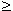 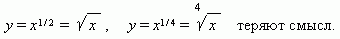 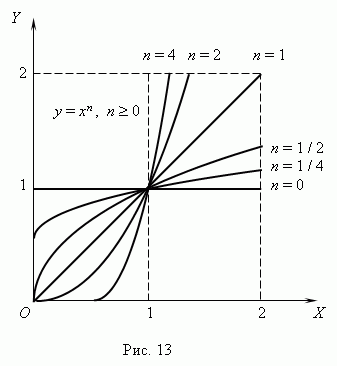 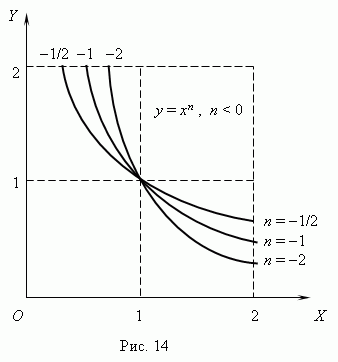 
Если  n – целые, степенные функции имеют смысл и при x < 0, но их графики имеют различный вид в зависимости от того, является ли  n  чётным числом или нечётным. На рис.15 показаны две такие степенные функции:  для  n = 2  и  n = 3.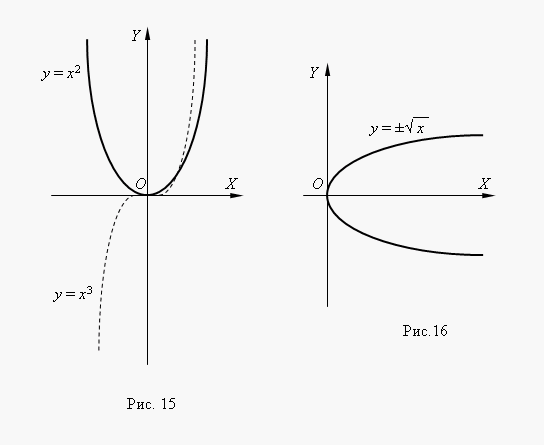 
При n = 2 функция чётная и её график симметричен относительно оси Y. При n = 3 функция нечётная и её график симметричен относительно начала координат. Функция  y = x 3 называется кубической параболой.На рис.16 представлена функция . Эта функция является обратной к квадратной параболе  y = x 2, её график получается поворотом графика квадратной параболы вокруг биссектрисы 1-го координатного углаЭто способ получения графика любой обратной функции из графика её исходной функции. Мы видим по графику, что это двузначная функция (об этом говорит и знак ± перед квадратным корнем). Такие функции не изучаются в элементарной математике, поэтому в качестве функции мы рассматриваем обычно одну из её ветвей: верхнюю или нижнюю.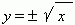 2. Показательная функция. Функция   y = ax, где  a - положительное постоянное число, называется показательной функцией. Аргумент  x принимает любые действительные значения;  в качестве значений функции рассматриваются только положительные числа, так как иначе мы имеем многозначную функцию. Так, функция  y = 81x имеет при  x = 1/4 четыре различных значения:  y = 3,  y = 3,  y = 3 i  и  y = 3 i (проверьте,пожалуйста !). Но мы рассматриваем в качестве значения функции только  y = 3. Графики показательной функции для  a = 2  и  a = 1/2  представлены на рис.17. Они проходят через точку  ( 0, 1 ). При  a = 1 мы имеем график прямой линии, параллельной оси Х, т.e. функция превращается в постоянную величину, равную 1. При  a > 1 показательная функция возрастает, a при  0 < a < 1 – убывает.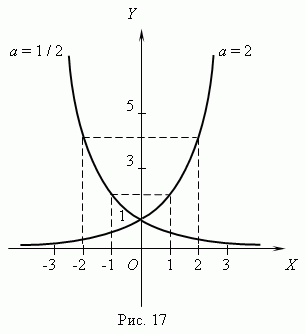 
Основные характеристики и свойства показательной функции:- область определения функции: < x+  ( т.e. x  R );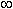 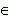    область значений:  y > 0 ;   - функция монотонна: возрастает при  a > 1 и убывает при  0 < a < 1;   - функция неограниченная, всюду непрерывная, непериодическая;   - нулей функция не имеет.3. Логарифмическая функция. Функция  y = log a x, где  a – постоянное положительное число, не равное 1, называется логарифмической. Эта функция является обратной к показательной функции; её график ( рис.18 ) может быть получен поворотом графика показательной функции вокруг биссектрисы 1-го координатного угла. 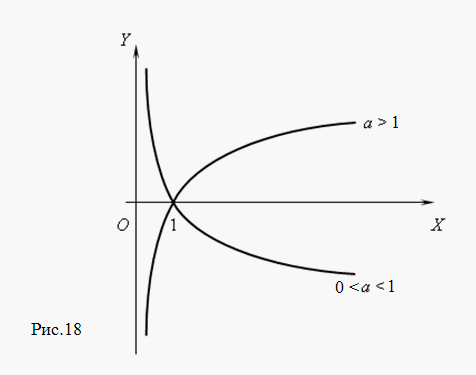 Основные характеристики и свойства логарифмической функции:- область определения функции: x > 0, а область значений: < y+     ( т.e.  y  R );    - это монотонная функция: она возрастает при  a > 1 и убывает при 0 <   a < 1;    - функция неограниченная, всюду непрерывная, непериодическая;    - у функции есть один ноль:  x = 1.4. Тригонометрические функции. При построении тригонометрических функций мы используем радианную меру измерения углов. Тогда функция  y= sin x представляется графиком ( рис.19 ). Эта кривая называется синусоидой.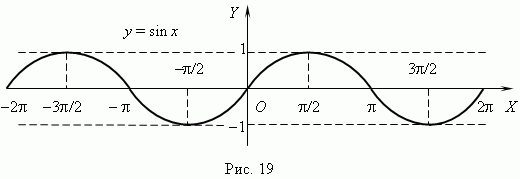 График функции  y = cos x представлен на рис.20; это также синусоида, полученная в результате перемещения графика  y = sin x  вдоль оси Х  влево на 2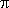 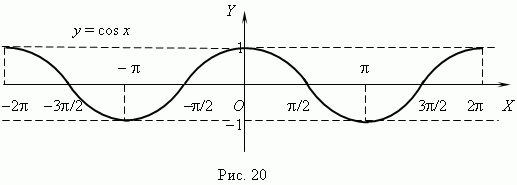 Из этих графиков очевидны характеристики и свойства этих функций:- область определения: < x +  область значений:  1   y  +1;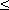     - эти функции периодические: их период 2;- функции ограниченные  ( | y | , всюду непрерывные, не монотонные, но    имеющие так называемые интервалы монотонности, внутри которых они     ведут себя, как монотонные функции ( см. графики рис.19 и рис.20 );- функции имеют бесчисленное множество нулей (подробнее см. раздел 
  «Тригонометрические уравнения»). Графики функций  y = tan x  и  y = cot x  показаны соответственно на рис.21 и рис.22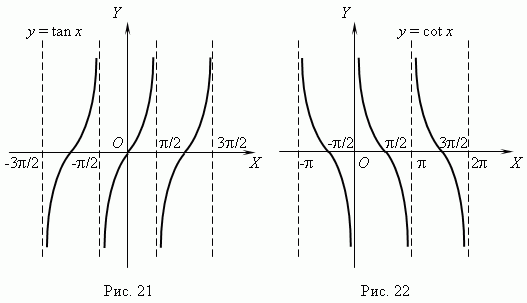       Из графиков видно, что эти функции: периодические (их период ), неограниченные, в целом не монотонные, но имеют интервалы       монотонности (какие?), разрывные (какие точки разрыва имеют эти функции?).
      Область определения и область значений этих функций: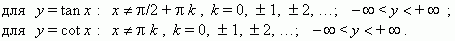 5.  Обратные тригонометрические функции. Определения обратных тригонометрических функций и их основные свойства приведены в одноимённом разделе в главе «Тригонометрия». Поэтому здесь мы ограничимся лишь короткими комметариями, касающимися их графиков, полученных поворотом графиков тригонометрических функций вокруг биссектрисы 1-го координатного угла.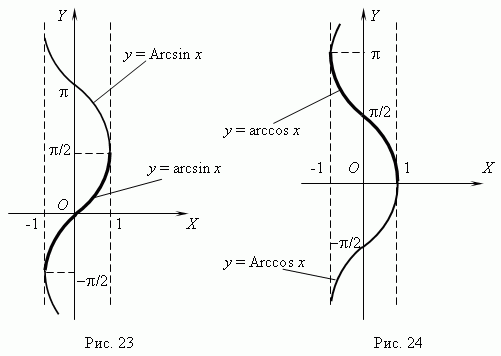  Функции  y = Arcsin x (рис.23) и   y = Arccos x  (рис.24 многозначные, неограниченные; их область определения  и  область  значений сответственно:  1   x  +1  и < y + . Поскольку эти функции многозначные,не рассматриваемые в элементарной математике, в качестве обратных тригонометрических функций рассматриваются их главные значения:  y = arcsin x  и   y = arccos x; их графики выделены на рис.23 и рис.24 жирными линиями.Функции  y = arcsin x  и  y = arccos x обладают следующими характеристиками и свойствами:- у обеих функций одна и та же область определения:  1   x  +1 ;  их области значений:  /2   y  /2  для  y = arcsin x  и  0   y  для  y = arccos x;- функции ограниченные, непериодические, непрерывные и монотонные   ( y = arcsin x – возрастающая функция;  y = arccos x – убывающая );- каждая функция имеет по одному нулю ( x = 0  у функции  y = arcsin x и   x = 1  у функции  y = arccos x).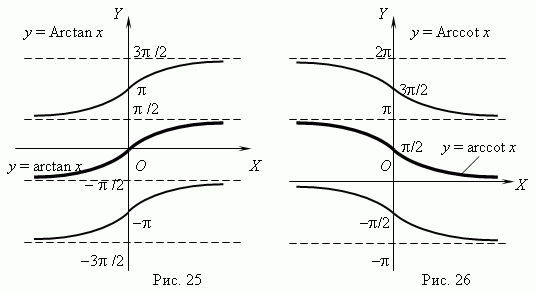 Функции  y = Arctan x ( рис.25 ) и  y = Arccot x ( рис.26 ) - многозначные, неограниченные; их область определения:   x  +  . Их главные значения  y = arctan x  и  y = arccot x рассматриваются в качестве обратных тригонометрических функций; их графики выделены на рис.25 и рис.26 жирными ветвями.Функции  y = arctan x и  y = arccot x имеют следующие характеристики и свойства:- у обеих функций одна и та же область определения:    x  + ;  их области значений:  /2 < y < /2  для  y = arctan x  и  0 < y <  для  y = arccos x;- функции ограниченные, непериодические, непрерывные и монотонные  ( y = arctan x – возрастающая функция;  y = arccot x – убывающая );- только функция  y = arctan x имеет единственный ноль ( x = 0 );  функция  y = arccot x нулей не имеет.5) Подведение итогов урока: Вывод о достижении цели занятия.